附件1：湖北省成人高校新生入学登记表学校名称： 三峡大学   专业名称：________  ________  学号：________________备注： 1、请各位考生按此表要求据实认真填写，并粘贴本人近期二寸照片一张。2、填表人：                  ；      填表时间：        年    月    日附件2：三峡大学大学高等学历继续教育2024级新生报到人像比对功能操作流程一、登录新生在所属教学点，领取学号。或已有超星学习通账号的学员按以下步骤：在学习通，点击 我——头像；点击绑定单位-添加单位；输入单位UC码 “99164”点下一步，输入学号，点击确定；回到首页，下拉选择“三峡大学继续教育学院（后面没有字母）”切换机构，点击“ 新生入学人脸识别”。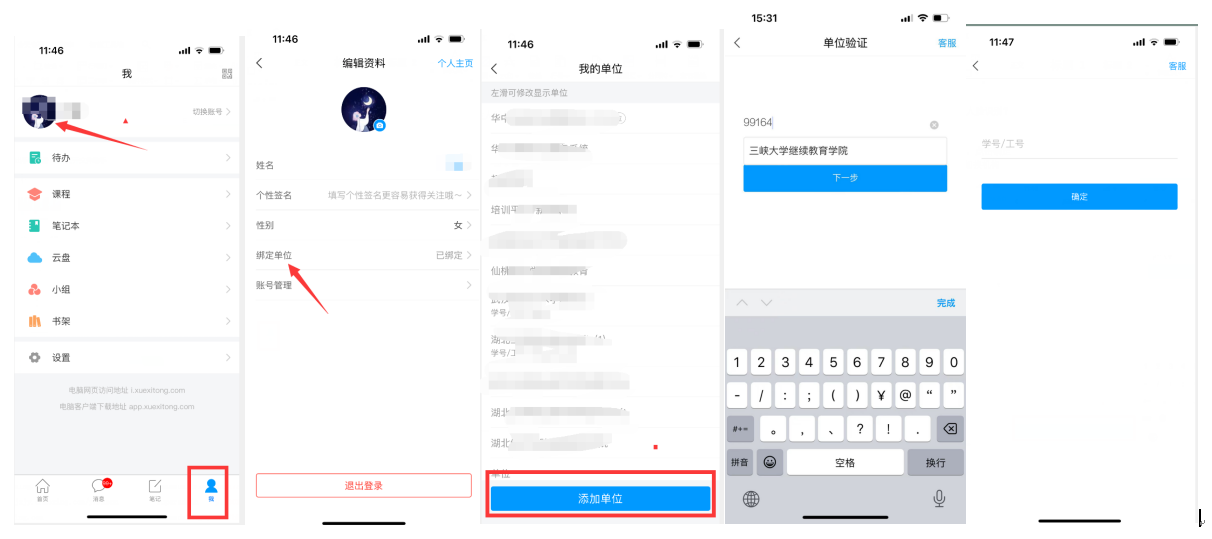 没有过超星学习通账号的学员按以下步骤：第一步：下载学习通APP在手机应用商店中下载学习通（或者用微信直接扫描下方二维码下载学习通）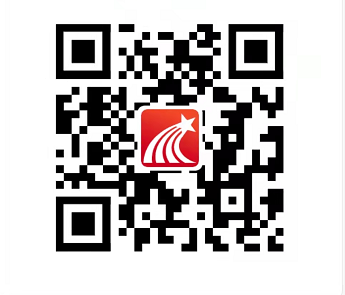 第二步：登录学习通点击“其他登录方式”，在机构账号登录页面，输入单位UC码“99164”，账号输入学号，初始密码是edu@身份证后六位（如有X则大写）。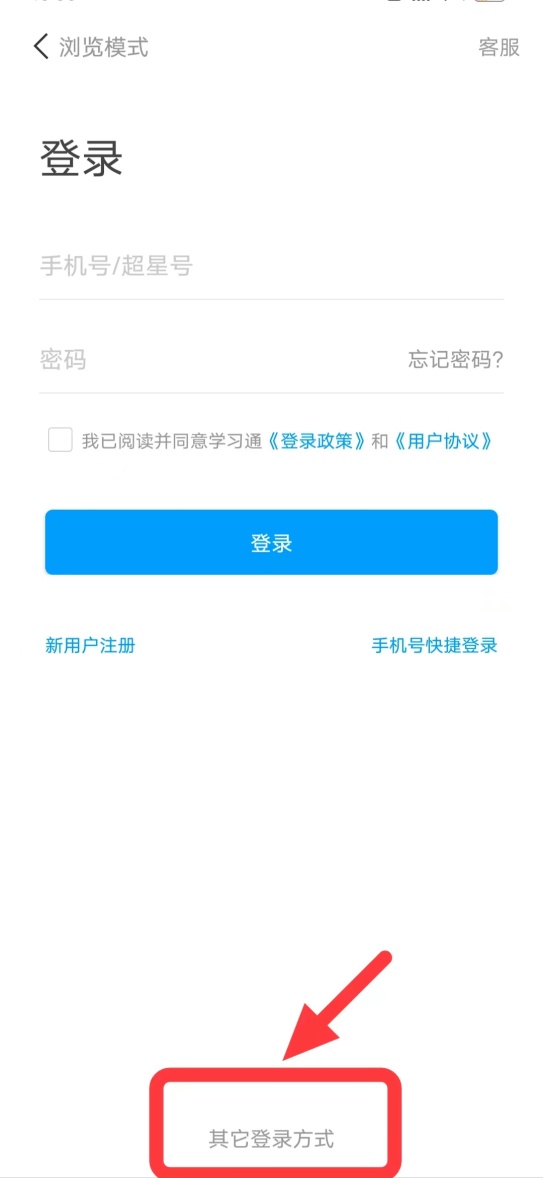 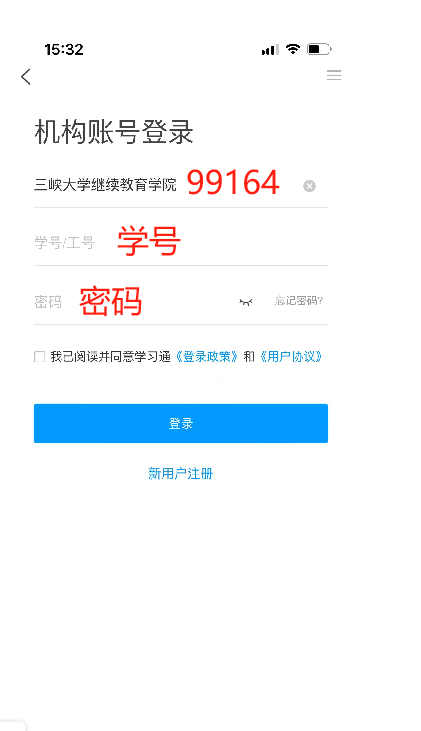 二、对比第一步：进入新生入学人脸识别端口1、在手机头部-首页处下拉切换，选择三峡大学继续教育学院（不带字母的）；2、在跳转页面点击“新生入学人脸对比”。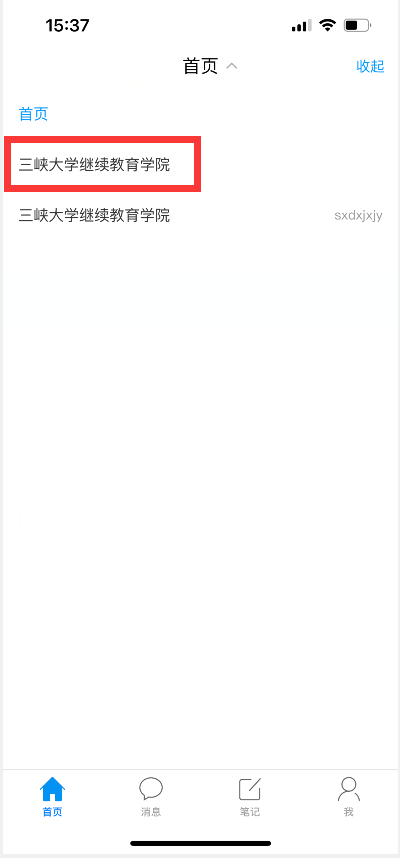 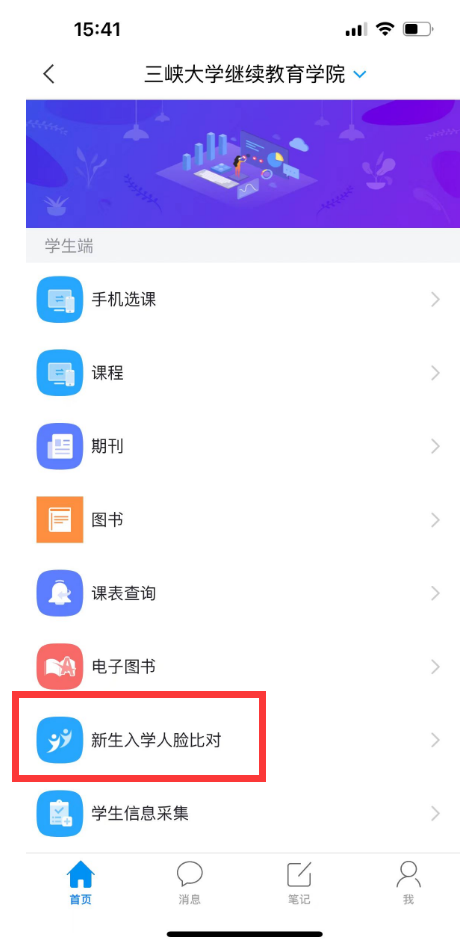 第二步：阅读说明勾选“我已阅读并同意”后，点击“开始”按钮。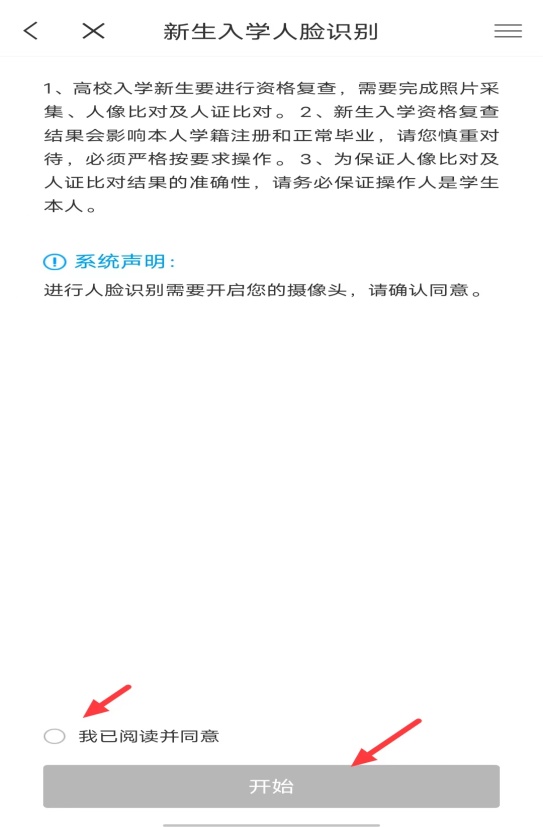 第三步：身份证照片上传、信息比对1、用手机拍照或者从相册中选择身份证照片，上传至相应位置。
上传成功后，点击“提交”

    2、两张图片下均显示“通过”，则可进入照片采集环节；如有显示不通过的（红色字体为不通过），则需重新上传或联系教学点老师进行反馈。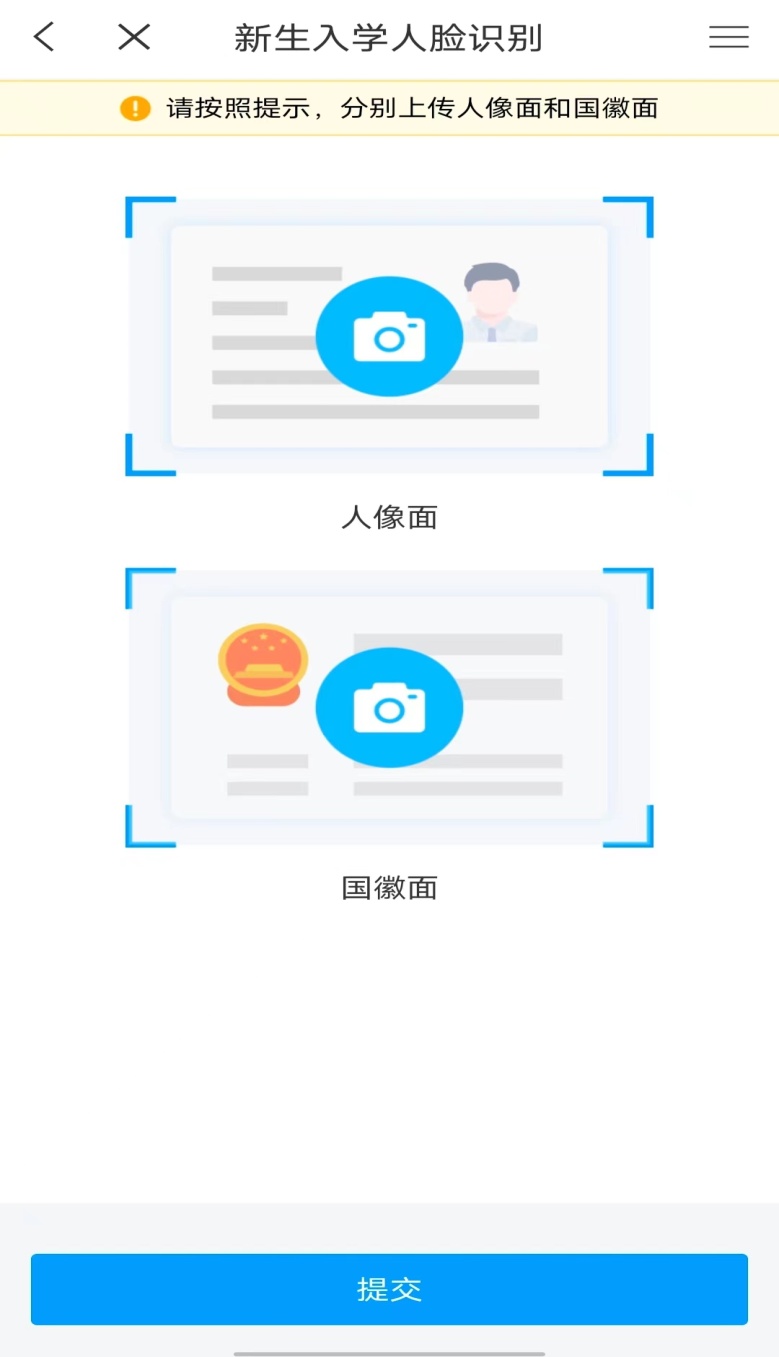 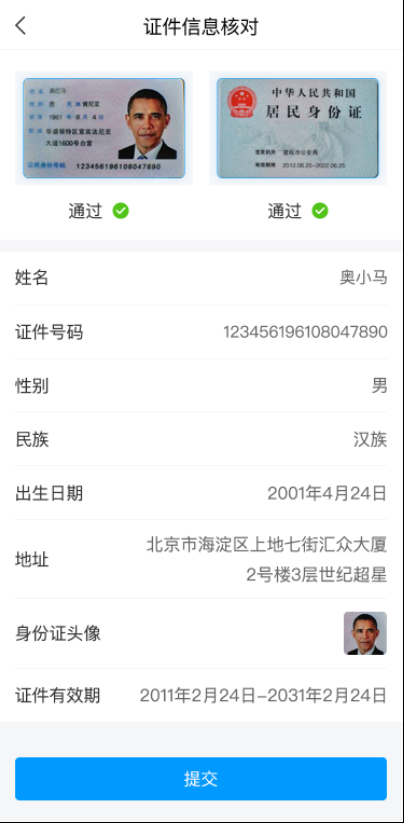 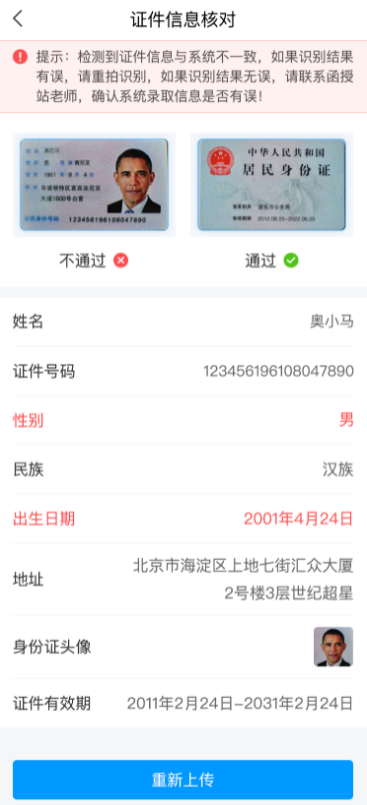 第四步：图像采集比对1、根据页面提示做动作，通过活体检测后系统会自动抓拍照片，确认上传。上传后待系统审核。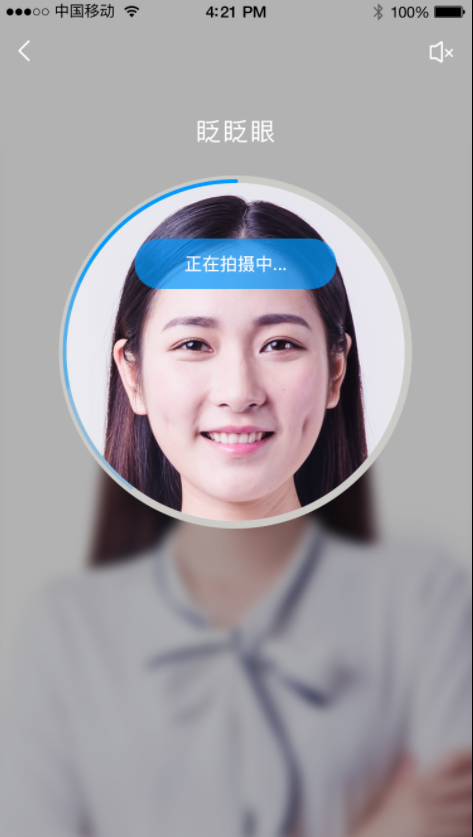 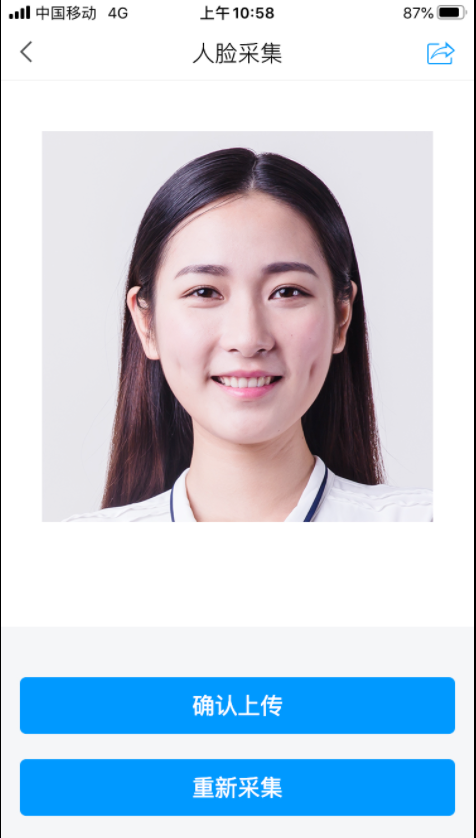 2、图像比对结果：通过核验，则表示学生已通过图像比对；核验不通过，可重新拍照比对，如多次拍照比对都无法通过核验，可向教学点老师反馈。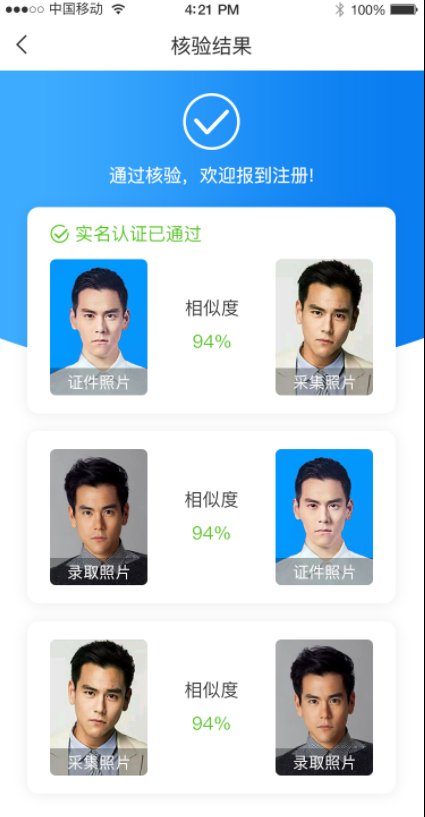 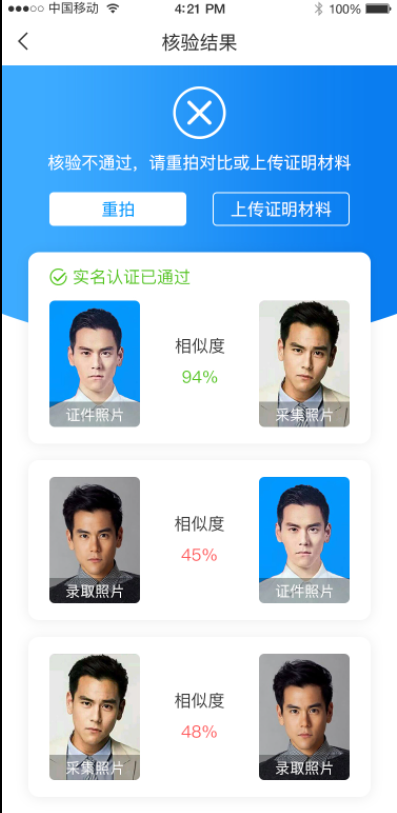 姓名工作单位工作单位工作单位工作单位工作单位工作单位工作单位联系电话联系电话联系电话联系电话联系电话性别出生年月日出生年月日出生年月日出生年月日出生年月日政治面貌年月 日年月 日年月 日年月 日年月 日现有文化程度参加工作时间参加工作时间民族民族职业类别工人工人干部教师从业人员从业人员从业人员社会青年社会青年社会青年其他优录照顾优录照顾优录照顾年月年月职业类别山区考生□年满25岁以上 □山区考生□年满25岁以上 □山区考生□年满25岁以上 □本人简历（从小学毕业填起）起止年月起止年月起止年月起止年月所在单位所在单位所在单位所在单位所在单位所在单位所在单位所在单位职业职业职业近期2寸蓝底彩照近期2寸蓝底彩照近期2寸蓝底彩照近期2寸蓝底彩照本人简历（从小学毕业填起）近期2寸蓝底彩照近期2寸蓝底彩照近期2寸蓝底彩照近期2寸蓝底彩照本人简历（从小学毕业填起）近期2寸蓝底彩照近期2寸蓝底彩照近期2寸蓝底彩照近期2寸蓝底彩照本人简历（从小学毕业填起）近期2寸蓝底彩照近期2寸蓝底彩照近期2寸蓝底彩照近期2寸蓝底彩照本人简历（从小学毕业填起）近期2寸蓝底彩照近期2寸蓝底彩照近期2寸蓝底彩照近期2寸蓝底彩照本人简历（从小学毕业填起）近期2寸蓝底彩照近期2寸蓝底彩照近期2寸蓝底彩照近期2寸蓝底彩照家庭主要成员情况姓名姓名称谓称谓年龄工作单位工作单位工作单位工作单位工作单位贴身份证复印件处 贴身份证复印件处 贴身份证复印件处 贴身份证复印件处 贴身份证复印件处 贴身份证复印件处 贴身份证复印件处 贴身份证复印件处 贴身份证复印件处 家庭主要成员情况贴身份证复印件处 贴身份证复印件处 贴身份证复印件处 贴身份证复印件处 贴身份证复印件处 贴身份证复印件处 贴身份证复印件处 贴身份证复印件处 贴身份证复印件处 家庭主要成员情况贴身份证复印件处 贴身份证复印件处 贴身份证复印件处 贴身份证复印件处 贴身份证复印件处 贴身份证复印件处 贴身份证复印件处 贴身份证复印件处 贴身份证复印件处 家庭主要成员情况贴身份证复印件处 贴身份证复印件处 贴身份证复印件处 贴身份证复印件处 贴身份证复印件处 贴身份证复印件处 贴身份证复印件处 贴身份证复印件处 贴身份证复印件处 家庭主要成员情况贴身份证复印件处 贴身份证复印件处 贴身份证复印件处 贴身份证复印件处 贴身份证复印件处 贴身份证复印件处 贴身份证复印件处 贴身份证复印件处 贴身份证复印件处 准考证号准考证号身份证号身份证号身份证号身份证号身份证号身份证号通讯地址通讯地址通讯地址通讯地址通讯地址通讯地址通讯地址通讯地址通讯地址通讯地址通讯地址邮政编码报名号报名号脱产脱产函授函授函授函授业余业余业余高升本高升本高升本高升本高升专高升专高升专专升本专升本成人高考成绩成人高考成绩科目名称统考科目统考科目统考科目统考科目统考科目统考科目统考科目统考科目统考科目统考科目统考科目统考科目统考科目统考科目统考科目统考科目统考科目成人高考成绩成人高考成绩科目名称科目1 科目1 科目1 科目1 科目2 科目2 科目2 科目2 科目2 科目3 科目3 科目3 科目3 科目3 总分 总分 总分 成人高考成绩成人高考成绩科目名称